БИНАРНЫЙ УРОК БИОЛОГИИ И ГЕОГРАФИИ В VI КЛАССЕПО ТЕМЕ «ОЗЁРА. ВОДОХРАНИЛИЩА. ОЗЕРО КАК ЭКОСИСТЕМА»О. М. Ровба, учитель географии средней школы № 3 г. Дятлово,А. Е. Страковская, учитель биологии средней школы №3 г. ДятловоЦели урока:способствовать формированию понятий «озеро», «водохранилище»; создать условия для определения основных признаков озера и водохранилища; содействовать формированию представлений о различии озёр по стоку и солёности;способствоватьформированию понятия «озеро как экосистема»; формированию знаний онаселяющихего живых организмах;создавать условия для развития умения сравнивать природный и искусственный водоёмы;способствовать развитию коммуникативных умений и навыков, умений работать в группах, анализировать, сравнивать, делать выводы;создавать условия для воспитания бережного отношения к окружающей среде и формирования навыков экологически грамотного поведения на природе.Оборудование: мультимедийная презентация, магнитная доска, физическая карта мира, опорная карта урокаХОД УРОКА1.Организационный момент.Учитель биологии:— Добрый день, ребята!Учитель географии:— Здравствуйте! Мы рады видеть вас сегодня на нашем необычном уроке.Учитель биологии: —Наш урокнеобычен, во-первых, потому, что его будут вести два учителя; аво-вторых,— на уроке географии вы будете изучать биологию и поймёте, как тесно переплетаются между собой эти две науки.2. Целеполагание.Учитель географии: —Тема нашего урока – «Озёра. Водохранилища. Озеро как экосистема». Изучением озёр занимается наука лимнология. Предлагаем вам сегодня выступить в роли учёных-лимнологов. И как настоящим учёным вам необходимо определить для себя основные цели и задачи нашего исследования. Как вы думаете, что мы должны узнать и изучить на уроке исходя из его темы? (Учащиеся отвечают, а учитель формулирует цели и записывает их на доске.)Цели:Дать определения, что такое озеро и водохранилище.Выявить различия между озером и водохранилищем.Выяснить, какими бывают озёра.Доказать, что озеро — это экосистема.Определить, какие живые организмы населяют озёра.Установить, как живые организмы озера взаимосвязаны между собой.Сравнить признаки природного и искусственного водоёмов.3. Актуализация знаний.Учитель географии: — Перед тем, как приступить к изучению новой темы, давайте вспомним: что входит в состав гидросферы? (Воды Мирового океана, воды суши (подземные и поверхностные), водяной пар атмосферы, почвенная влага.)— Что мы относим к поверхностным водам? (Ледники, болота, реки и озёра, водохранилища и пруды, каналы.)— Что такое река? (Природный водный поток, текущий в выработанном им естественном углублении — русле.)Учитель биологии: — Что такое экосистема? (Сообщество живых организмов, проживающих на определённой территории, вместе с их средой обитания.)— Какие условия необходимы для существования экосистемы? (Приток энергии, наличие трёх групп организмов: производителей, потребителей, разрушителей.)4. Изучение нового материала.Учитель географии: — Давайте рассмотрим три рисунка.(Демонстрация слайда с изображениями водных объектов.) (Слайд 1)— Какие мы видим на них водные объекты? (Река, озеро, водопад.)— На каком из рисунков изображено озеро? (Ответы учащихся.)— Какие условия необходимы для образования озера? (Наличие воды и углубления в рельефе — котловины.)— Чем отличается озеро от реки? (Замедленным водообменом.)— Найдите в учебнике определение понятия «озеро» и зачитайте его. (Озеро — замкнутый естественный водоём суши с замедленным водообменом.)— Озёра занимают 1,8 % площади суши. Какое озеро является самым большим в мире? (Каспийское море-озеро.) (Слайд 2)— Назовите самое глубокое озеро. (Озеро Байкал.)(Слайд 3)—Назовите самое большое по площади озеро Беларуси. (Нарочь.) (Слайд 4)— Озёра очень разнообразны и различаются по характеру водообмена, по солёности. Пользуясь учебником (стр. 156—157), составьте кластеры о видах озёр на опорных схемах урока. (Приложение 2 Задание )— Как подразделяются озёра по водообмену? Приведите примеры. (На сточные (Виктория, Онежское) и бессточные:(Каспийское, Аральское).) —Назовите виды озёр по солёности. (Пресные (до 1 %), солоноватые (10—24,7 %), солёные (24,7—47 %), минеральные (более 47 %.)— Самое солёное озеро мира — Мёртвое море. (Слайд 5). Как вы думаете, почему оно так называется? (Здесь нет никаких живых организмов, кроме бактерий.)— Больше информации о Мёртвом море вы узнаете из сообщения вашего одноклассника. (Заранее подготовленное сообщение учащегося.)Учитель биологии:— А теперь мы с вами поговорим о пресноводной экосистеме «озеро» с точки зрения биологии. — Его экологические зоны — это прибрежная зона, зона толщи воды и придонная зона. Работая с учебником, (§23 стр. 96-98) определите разницу в условиях обитания в каждой зоне. (Учащиеся сравнивают освещённость, температуру и количество кислорода.)— Тема урока очень объёмная, она содержит много новых знаний. Поэтому дальше мы с вами будем работать в группах. Я предлагаю вам побыть учёными-исследователями. А значит, вам понадобятся тетради для работы с новой информацией и дополнительным материалом. Итак, первая группа наших учёных — ботаники. Кто такие ботаники? (Учёные, изучающие растения.)— Вторая группа — зоологи. Кто такие зоологи? (Учёные, изучающие животных.)— Третья группа — ихтиологи. Кто такие ихтиологи? (Учёные, изучающие рыб.)(Учащиеся изучают (в соответствии с распределением по группам) обитателей водоёма. Затем докладчики, представляющие «ботаников», «зоологов» и «ихтиологов», выступают с сообщениями (сопровождаемыми демонстрацией слайдов) о растениях, животных и рыбах, обитающих в озере.)Учитель биологии:—Ответьте на вопросы:Какие ещё растения встречаются в водоёмах?Какие функции выполняютв них растения? Каково значение животных для водоёма? Какие виды рыб встречаются в озере? Какие группы рыб выделяют в зависимости от способа их питания? — Как связаны между собойживые организмы озера?(Ответы учащихся.)— Вы внимательно прослушали наших докладчиков, сделали соответствующие записи. Теперь вам необходимо выполнить задания для самостоятельной работы, предлагаемые на карточках. (Приложение 2 Задание 2) (По завершении работы учащиеся осуществляют взаимопроверку)Физкультминутка.Учитель географии: — Давайте вернёмся к целям нашего урока. О чём ещёмы с вами не поговорили? (О водохранилищах.)— Как вы думаете, что называется водохранилищем? В чём состоит его отличие от озера? (Водохранилище – крупный искусственный водоём, созданный для накопления и использования воды и регулирования стока. Озеро – естественный водоём, водохранилище – искусственный.)— С какой целью создаются водохранилища? Как они используются? (Для перераспределения водного стока рек, защиты от наводнений, выработки электроэнергии на ГЭС, питьевого водоснабжения, рыборазведения и др.)— Крупнейшим водохранилищем мира является водохранилище Виктория в Африке (слайд) и Братское в Евразии (слайд). Крупнейшее водохранилище Беларуси — Вилейское, построенное для обеспечения питьевой и технической водой города Минска. (Слайд 6) — Какие водохранилища есть в Дятловском районе? (Гезгаловское и Новоельнянское). 5. Обобщение изученного материала.Учитель биологии:— Вы познакомились с природной и искусственнойэкосистемвми. Теперь ваша задача — сравнить их, пользуясь таблицей, которую вы видите на доске. Она же имеется в опорных картах урока. (Приложение 2 Задание 3).6. Подведение итогов урока. Рефлексия.Учитель географии: —А теперь вернёмся к целям урока. Как вы полагаете, все ли они были достигнуты? (Ответы учащихся.)— Что вызвало у вас затруднения?(Ответы учащихся.)Учитель биологии:— И в заключение урокапослушайте стихи поэта Я. Акима.Наша планетаЕсть одна планета-сад В этом космосе холодном. Только здесь леса шумят, Птиц скликая перелётных, Лишь на ней одной цветут Ландыши в траве зелёной, И стрекозы только тут В речку смотрят удивлённо. Береги свою планету – Ведь другой, похожей, нету! 7. Домашнее задание.Учитель географии: — Пункты §26, 1, 4. Дополнительное задание: подготовить сообщение о необычных озёрах мира.Учитель биологии:— §24.Дополнительное задание: составить кроссворд по теме «Озеро».Приложение 1Слайд 1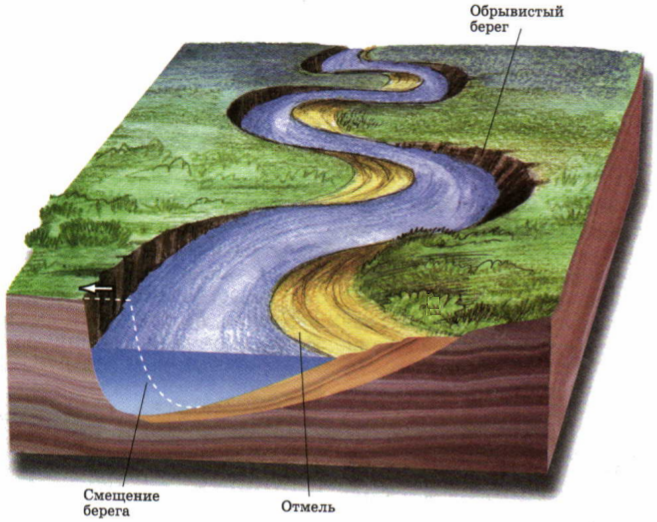 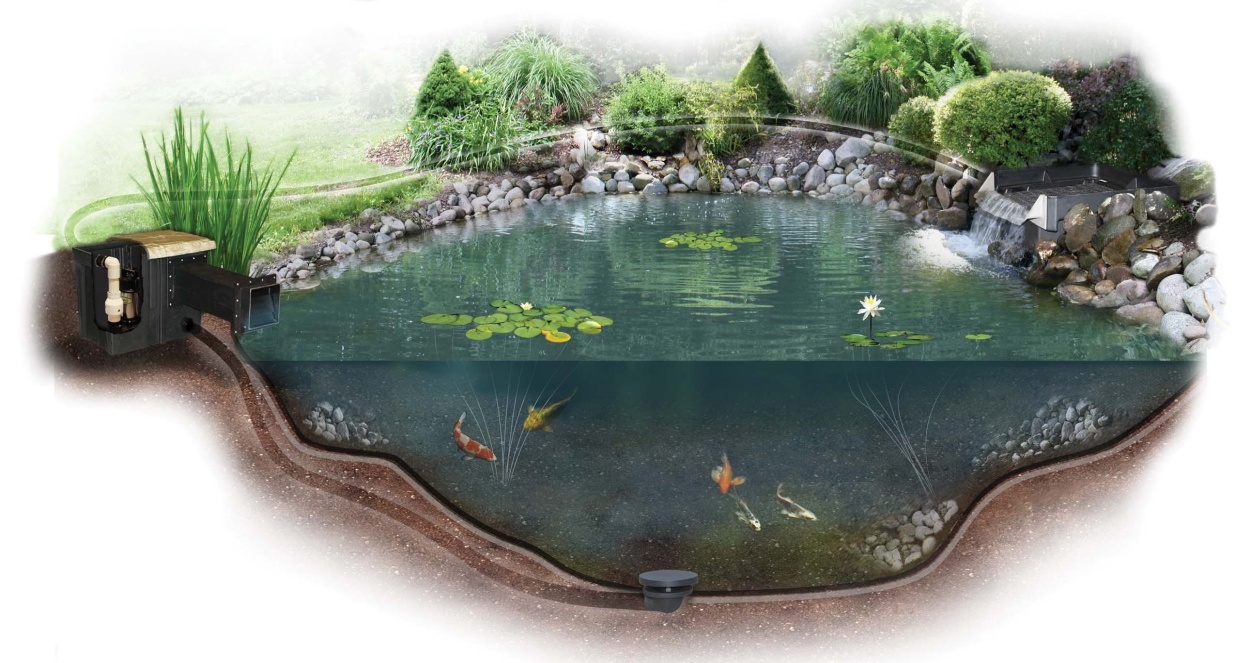 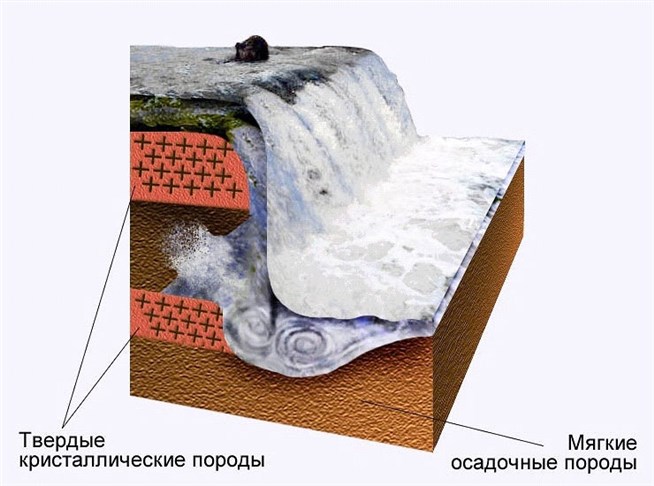 1                                         2                                      3 Слайд 2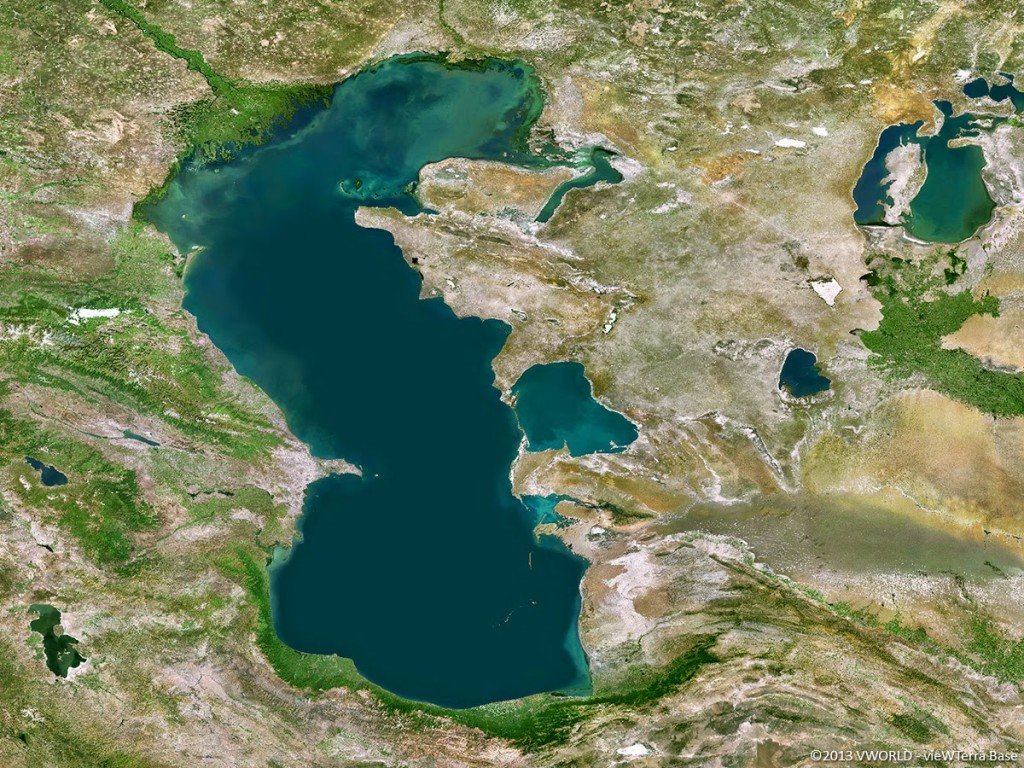 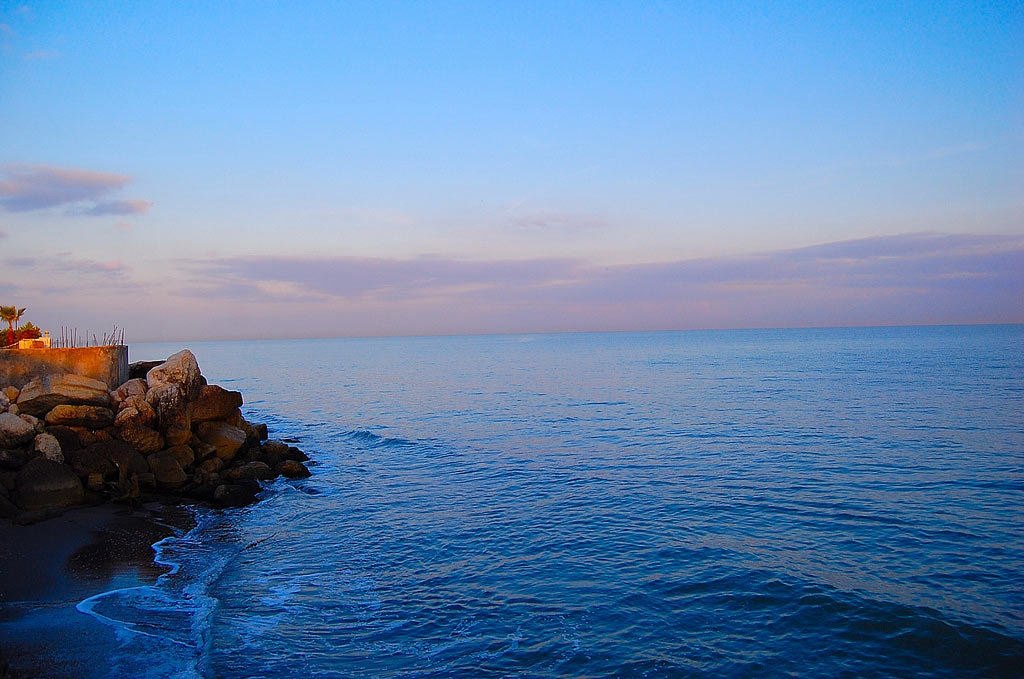 Каспийское море Слайд 3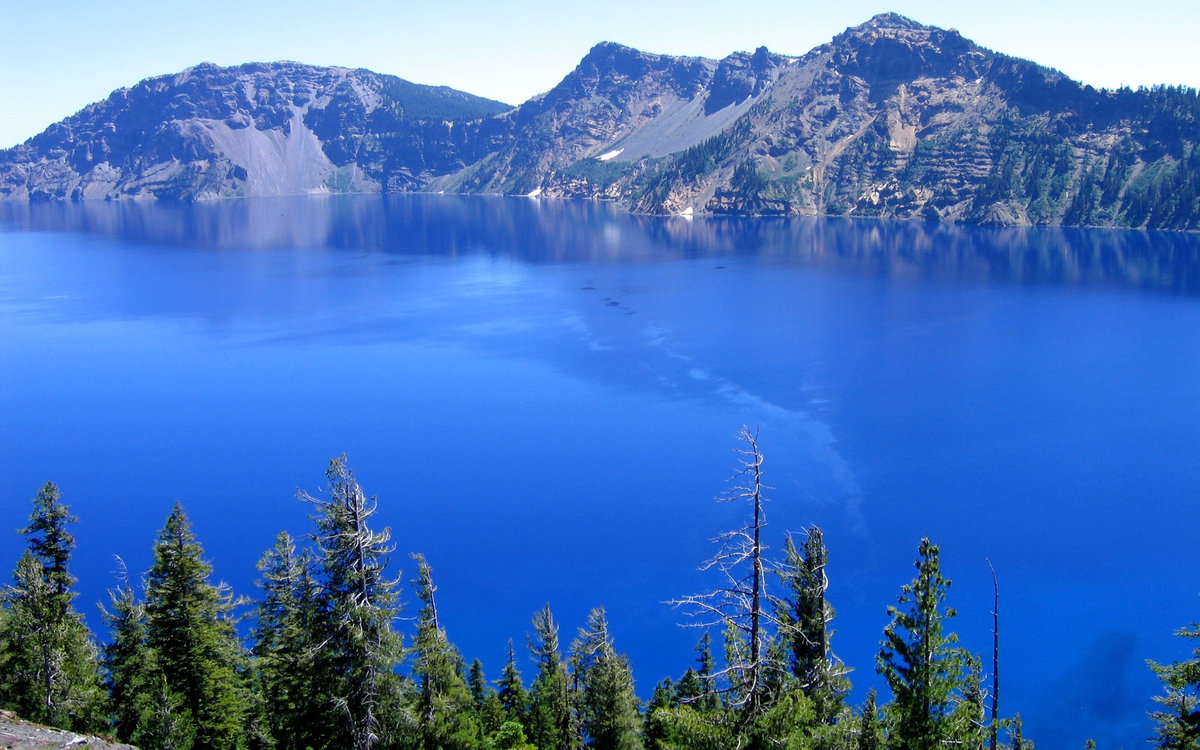 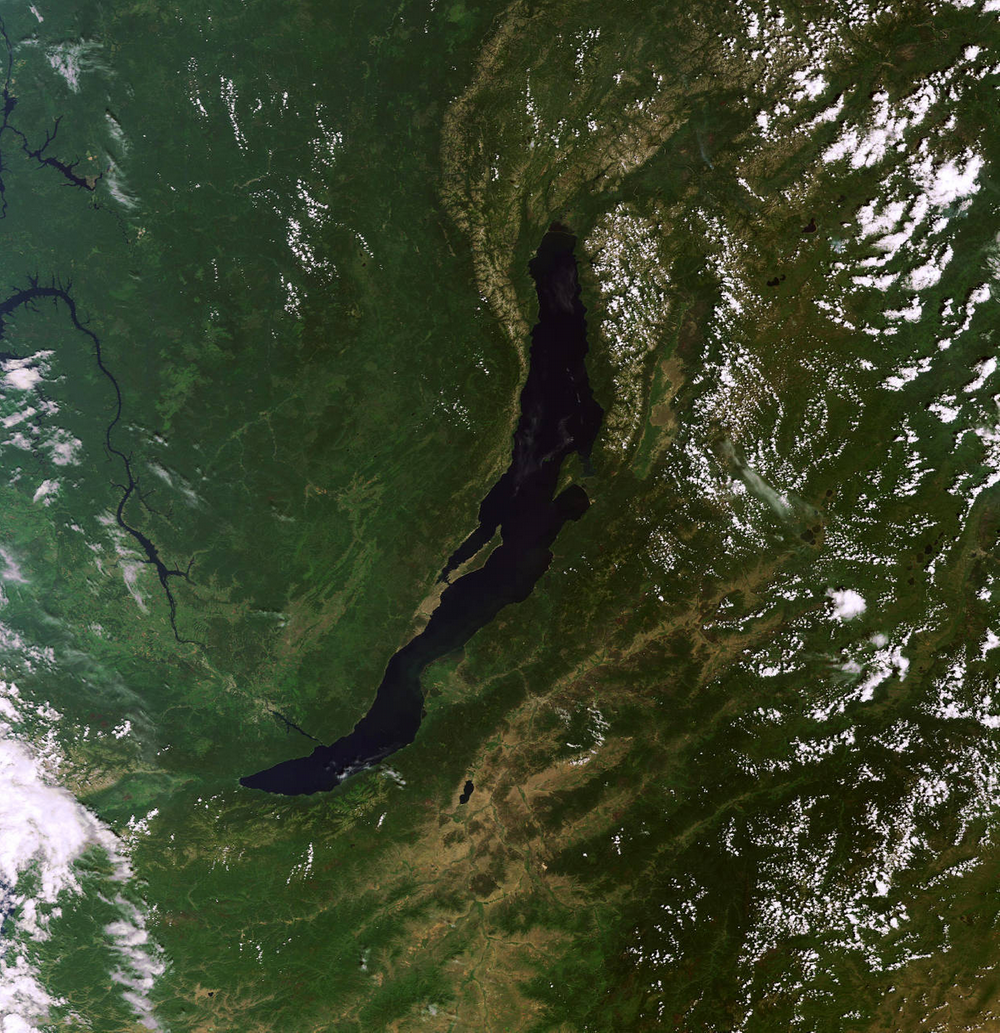 озеро БайкалСлайд 4 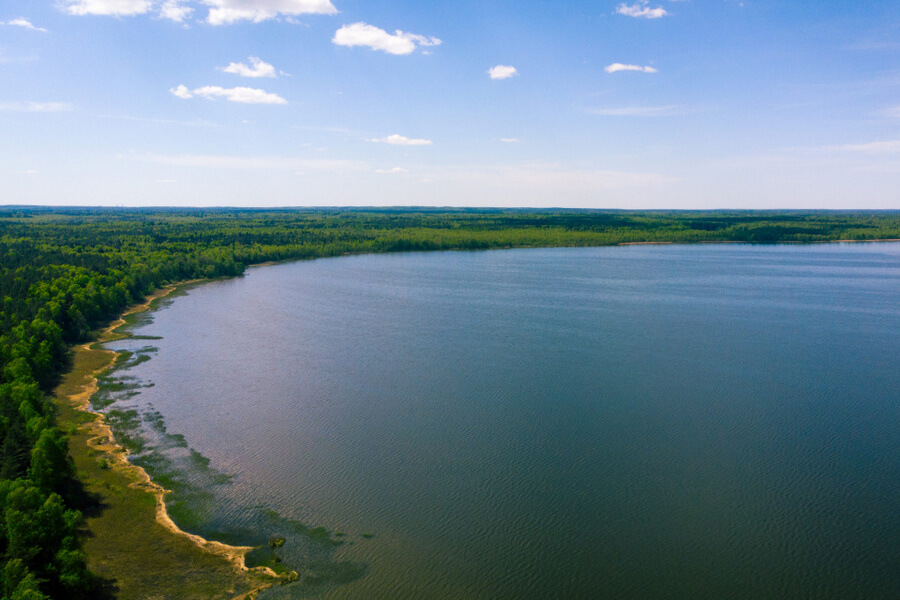 озеро НарочьСлайд 5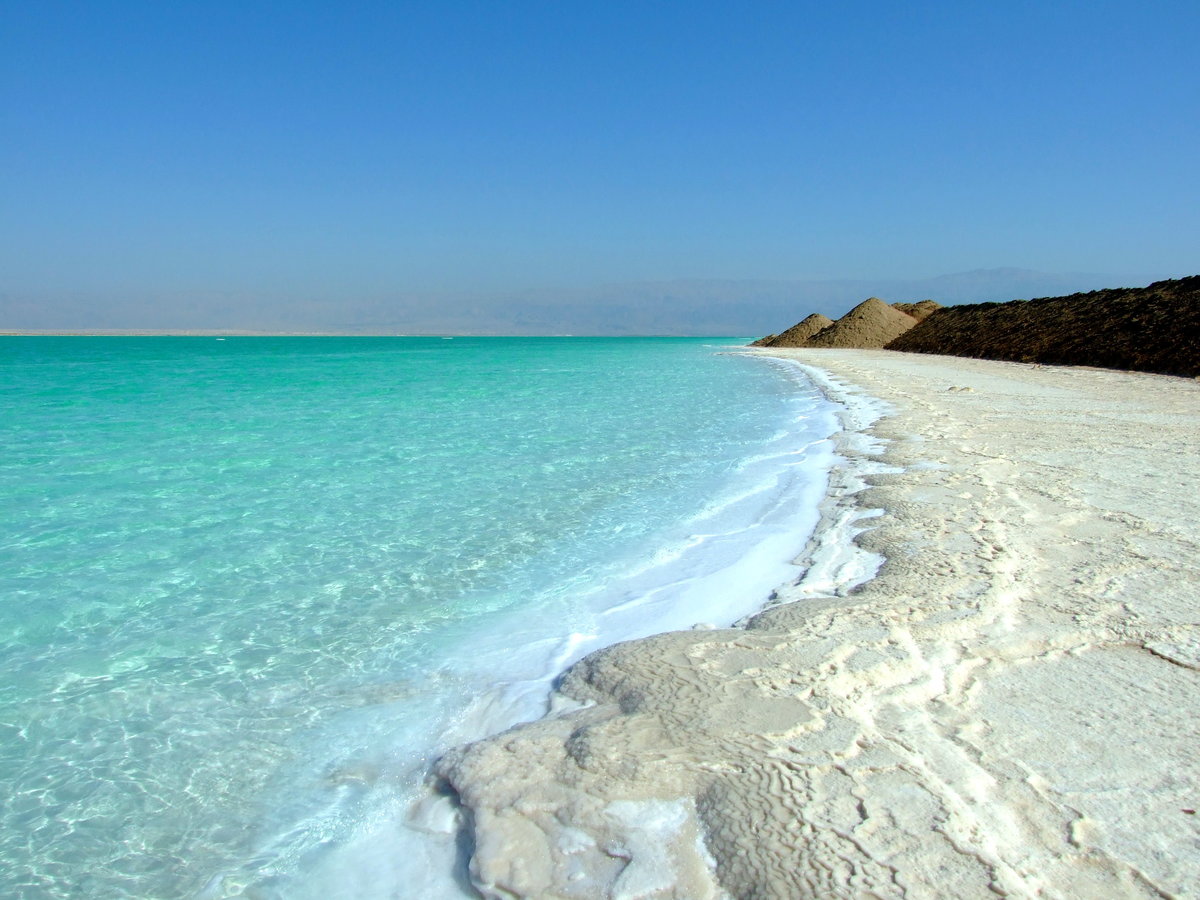 Мертвое мореСлайд 6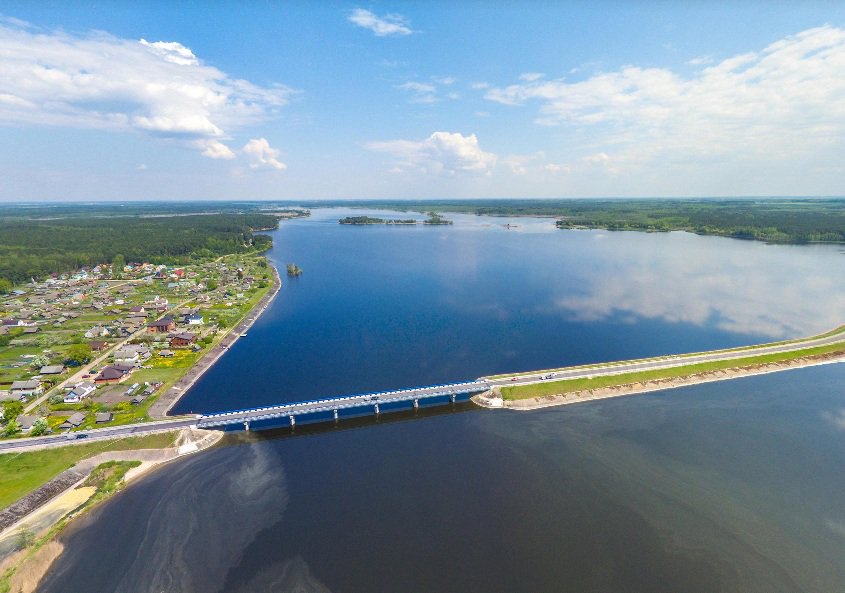 Вилейское водохранилищеПриложение 2Задание 1Виды озёр по характеру водообмена  _____________                                                            ___________пример:                                                                    пример:Виды озер по солёности ____________    __________     ___________     __________( ______‰)      ( ______‰)          ( ______‰)     ( ______‰)Задание 21.Подчеркните названия обитателей водоёма.А. Животные: ящерица, стрекоза, кузнечик, щука, волк, бобр, водомерка, пчела, сазан, крот, рак, заяц.Б. Водные растения: ромашка, камыш, клевер, колокольчик, кувшинка белая, ряска малая, тростник, василёк, рогоз.2. Составьте три цепи питания из следующих организмов.А.Ряска малая, стрекоза, комар, лягушка. (Ряска малая – комар – стрекоза – лягушка)Б.Рогоз, щука, карп, выдра.(Рогоз – карп – щука – выдра)В.Ряска, окунь, карп, цапля.(Ряска – карп – окунь –  цапля)Задание 3Сравнительная характеристикаестественного и искусственного водоёмовПризнак Естественный водоёмИскусственный водоёмКем или чем создан?Видовое разнообразиеКоличествоцепей питанияИспользование человеком